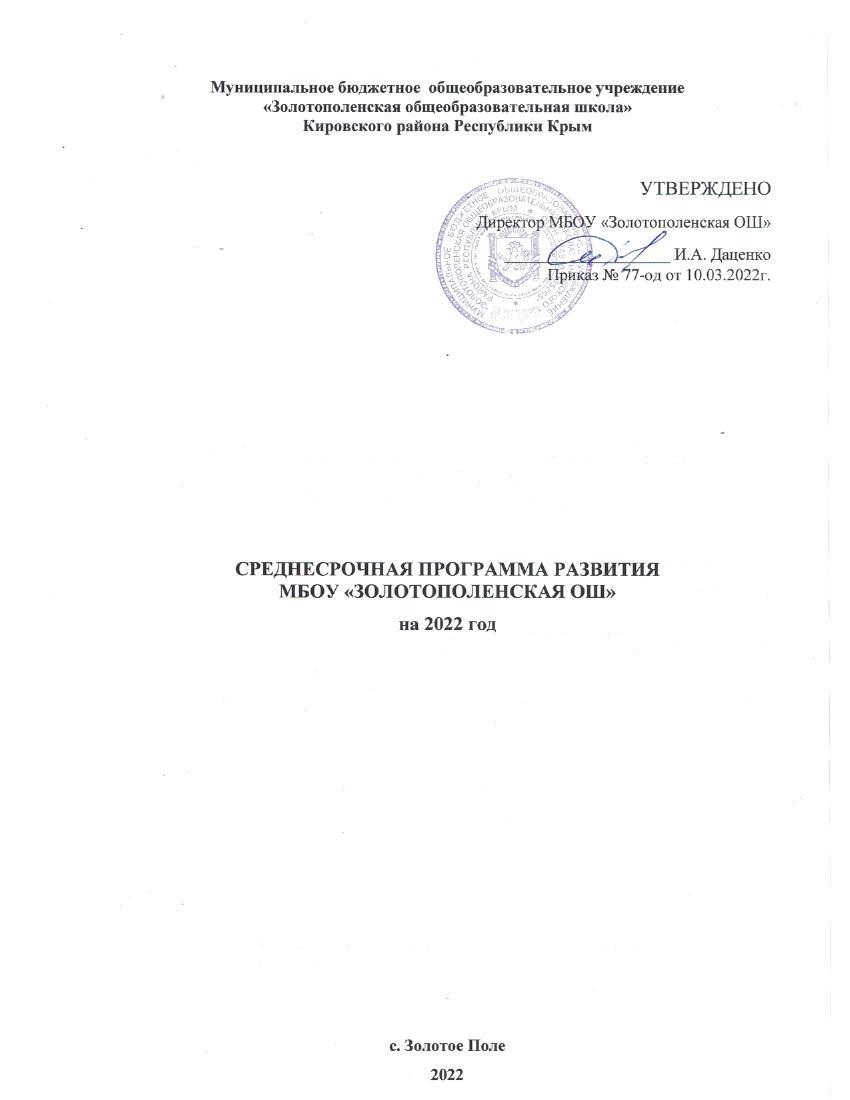 Паспорт Программы1. Основные цель и задачи Среднесрочной программыМБОУ «Золотополенская ОШ»,
 сроки и этапы ее реализации, перечень целевых индикаторов и показателей, 
отражающих ход ее выполнения.Целью Программы является повышение качества образования в школе путем реализации комплекса мероприятий, направленных на устранение установленных рисков.Для достижения указанной цели должны быть решены следующие задачи: 1.Совершенствование материально-технической базы школы для обеспечения высокого качества непрерывного образовательного процесса.  Создание условий для самоопределения, выявления и реализации индивидуальных возможностей каждого ребенка.2.Формирование и совершенствование педагогических компетенций путём профессионального взаимодействия педагогов, повышения уровня внутришкольной системы повышения квалификации.3.Реализация программы с обучающимися по устранению факторов риска, связанных с высокой долей обучающихся с рисками учебной неуспешности.До конца 2022 года перед школой стоит цель- создание благоприятных социально – педагогических условий, способствующих повышению качества образования через реализацию мер по устранению факторов риска, связанных с недостаточным уровнем оснащения учебных кабинетов, несформированностьювнутришкольной системы повышения квалификации, высокой долей обучающихся с рисками учебной неуспешности.Задачами школы в этот период являются:- проведение комплекса мероприятий по оснащению специальных учебных кабинетов лабораторными комплексами через участие в проекте «Точка Роста»;- формирование и совершенствование педагогических компетенций путём профессионального взаимодействия педагогов, функционирование внутришкольной системы повышения квалификации;- реализация программы с обучающимися с рисками учебной неуспешности, низкой мотивацией к обучению.Этапы реализации Программы и сроки их реализации:1.Аналитико-диагностический – март-апрель 2022г.:
- анализ текущего состояния и тенденций развития школы для определениямероприятий, показателей, индикаторов и сроков исполнения программы;
- ориентация педагогического коллектива на разработку программы развития школы, направленной на решение рисков, обозначенных в рисковом профиле школы.2.Практико-внедренческий-   апрель-октябрь 2022г.:
- реализация мер, направленных на развитиешколы, переход в эффективный режим работы;
- промежуточный контроль реализации Программы.3.Этап подведения итогов (ноябрь - декабрь 2022 г.):
- подведение промежуточных итогов Концепции развития школы, осмысление результатов реализации программы; 
- оценка эффективности программы на основе индикаторов и показателей успешности выполнения.Целевые показатели и индикаторы целиОжидаемые результаты реализации Программы будут положительными, если школе удастся достигнуть планируемых показателей по всем направления (индикаторам) работы.Индикатор 1. Модернизацияматериально-технического оснащения образовательной организации
Показатели:
- приобретение лабораторных комплексов и компьютерного оборудования для кабинетов физики, химии, биологии; 
- увеличение количества компьютеров в кабинете информатики;
-  обеспечение качественного образования по предметам, реализации практической части программы;
- увеличение скорости Интернет-соединения, обеспечение бесперебойного Интернет-соединения.Индикатор 2. Функционирование внутришкольной системы повышения квалификации.
Показатели:
- совершенствование предметной и методической компетентности педагогических работников через самообразование, взаимопосещение уроков, консультирование и наставничество, обмен перспективным педагогическим опытом на различных уровнях.Индикатор 3. Снижение доли обучающихся с рисками учебной неуспешности.
Показатели:
- увеличение доли педагогов, использующих педагогические технологии, способствующие минимизации рисков учебной неуспешности, повышению мотивации к обучению;- уменьшение количества неуспевающих среди учащихся «группы риска», охваченных индивидуальными образовательными маршрутами;
- повышение качества общего образования по результатам независимых диагностик и мониторингов (результатыВПР, ГИА).II. Мероприятия Среднесрочной программы и направления, обеспечивающие реализацию ее задачРешение задач программы обеспечивается путем реализации системы соответствующих мероприятий и комплексных проектов/подпрограмм – антирисковых программ по соответствующим направлениям риска, активированным школой.  III. Механизм реализации программыРуководителем программы является директор МБОУ «Золотополенская ОШ» Даценко Ирина Александровна, которая несет персональную ответственность за ее реализацию, конечные результаты, целевое и эффективное использование выделяемых на выполнение программы финансовых средств (финансовый раздел программы опционален для участников проекта), а также определяет формы и методы управления реализацией программы. В ходе выполнения программы допускается уточнение целевых показателей и расходов на ее реализацию, совершенствование механизма реализации программы. Наименование программыСреднесрочная программа развития 
МБОУ «Золотополенская ОШ» на 2022 год (далее- Программа)Цель и задачи программыЦель: создание благоприятных социально – педагогических условий, способствующих повышению качества образования через реализацию мер по устранению факторов риска, связанных с недостаточным уровнем оснащения учебных кабинетов, несформированностьювнутришкольной системы повышения квалификации, высокой долей обучающихся с рисками учебной неуспешности.Задачами Программы являются:- проведение комплекса мероприятий по оснащению специальных учебных кабинетов лабораторными комплексами через участие в проекте «Точка Роста»;- формирование и совершенствование педагогических компетенций путём профессионального взаимодействия педагогов, функционированиевнутришкольной системы повышения квалификации;- реализация программы с обучающимися с рисками учебной неуспешности, низкой мотивацией к обучению.Целевые индикаторы и показатели программыК концу 2022 года обеспечить реализацию: Индикатор 1. Оснащение учебных кабинетов школы.
Показатели:
- приобретение лабораторных комплексов и компьютерного оборудования для кабинетов физики, химии, биологии; 
- увеличение количества компьютеров в кабинете информатики;
-  обеспечение качественного образования по предметам, реализации практической части программы.Индикатор 2. Функционирование внутришкольной системы повышения квалификации.
Показатели:
- совершенствование предметной и методической компетентности педагогических работников через самообразование, взаимопосещение уроков, консультирование и наставничество, обмен перспективным педагогическим опытом на различных уровнях.Индикатор 3. Снижение доли обучающихся с рисками учебной неуспешности.
Показатели:
- увеличение доли педагогов, использующих педагогические технологии, способствующие минимизации рисков учебной неуспешности, повышению мотивации к обучению;- уменьшение количества неуспевающих среди учащихся «группы риска», охваченных индивидуальными образовательными маршрутами;
- повышение качества общего образования по результатам независимых диагностик и мониторингов (результатыВПР, ГИА).Методы сбора и обработки информацииОсновными методами сбора данных и обработки информации являются: 
- анкетирование участников образовательных отношений;
- мониторинг учебных достижений обучающихся;
- анализ результатов независимых процедур оценки качества образованияСроки и этапы реализации программыСрок реализации программы: 2022 годЭтапы реализации программы и сроки их реализации:1.Аналитико-диагностический – март-апрель 2022г.:
- анализ текущего состояния и тенденций развития школы для определениямероприятий, показателей, индикаторов и сроков исполнения программы;
- ориентация педагогического коллектива на разработку программы развития школы, направленной на решение рисков, обозначенных в рисковом профиле школы.2.Практико-внедренческий-   апрель-октябрь 2022г.:
- реализация мер, направленных на развитиешколы, переход в эффективный режим работы;
- промежуточный контроль реализации Программы.3.Этап подведение итогов(ноябрь - декабрь 2022 г.):
- подведение промежуточных итогов Концепции развития школы, осмысление результатов реализации программы; 
- оценка эффективности программы на основе индикаторов и показателей успешности выполнения.Основные мероприятия или проектыРазработка и  реализация Концепции развития МБОУ «Золотополенская ОШ»;Разработка и  реализация среднесрочной программы развития МБОУ «Золотополенская ОШ» на 2022 год;Разработка и  реализация Подпрограмм работы по снижению рисковПрограммы/перечень программ1.Подпрограмма «Мероприятия по модернизации материально-технического оснащения образовательной организации»;
2.Подпрограмма «Преодоление высокой доли обучающихся с рисками учебной неуспешности» 3.Подпрограмма «Внутришкольная система повышения квалификации педагогических работников».Ожидаемые конечные результаты реализации программы1.Оснащение специальных кабинетов в соответствии с требованиями ФГОС; обеспечение бесперебойного функционирования Интернета, увеличение скорости Интернет-соединения. 
2. Снижена доля обучающихся с рисками учебной неуспешности.
3. Сформирована внутришкольнаясистема повышения квалификации педагогов, направленная на  повышение предметной и методической компетентности педагогических работников.ИсполнителиКоллектив МБОУ «Золотополенская ОШ», обучающиеся и их  родители (законные представители) Порядок управления реализацией программы  Управление реализацией программы  осуществляет директор МБОУ «Золотополенская ОШ» Даценко И.А.; мониторинговые наблюдения и внесение возможных корректировок в ходе реализации программы выполняются членами рабочей группы, педагогическими работниками школы.Направление в соответствии с риском ЗадачаМероприятиеСроки реализации Показатели реализации Ответственные Низкий уровень оснащения школыМодернизация материально-технического оснащения образовательной организации-проведение комплекса мероприятий по оснащению специализированных учебных кабинетов лабораторными комплексами через участие в проекте «Точка Роста»;-мероприятия по улучшению качества интернет-соединенияДо конца 2022г.До 01.09.2022г.-приобретение лабораторных комплексов и компьютерного оборудования для кабинетов физики, химии, биологии; 
-увеличение количества компьютеров в кабинете информатики;
-обеспечение качественного Интернет-соединенияДиректор Даценко И.А.,
завхоз 
Чернышёв Е.Л.Несформированностьвнутришкольной системы повышения квалификацииФункционирование внутришкольной системы повышения-рейтинг педагогов, чей опыт востребован среди коллег;-самообразование, 
-взаимопосещение уроков, -консультирование и наставничество, 
-обмен перспективным педагогическим опытом на различных уровнях (семинары-практикумы, заседания методсовета, педсоветы и т.п)Апрель 2022г.В течение 2022г.совершенствование педагогических компетенций путём профессионального взаимодействия педагогов, функционирование внутришкольной системы повышения квалификацииЗамдиректора по УВР Беркетова Т.В., рабочая группа по реализации Плана мероприятий («дорожной карты») в рамках проекта адресной методической помощи «500+» в МБОУ «Золотополенская ОШ» в 2022 году  Высокая доля обучающихся с рисками учебной неуспешностиРеализация программы с обучающимися с рисками учебной неуспешности, низкой мотивацией к обучению.-установление причин учебной неуспешности обучающихся путём анкетирования, анализ результатов диагностики;-изучение образовательных запросов учащихся и их родителей  (законных представителей) по организации внеурочной деятельности детей с рисками учебной неуспешности и низкой мотивацией к обучению;
-диагностика компетенций педагогов по определению профессиональных дефицитов и затруднений, в части организации работы с обучающими, имеющими риски учебной неуспешности, низкую мотивацию к обучению;-составление и реализация индивидуальных планов работы  (индивидуальных образовательных маршрутов) с обучающими, имеющими риски учебной неуспешности, низкую мотивацию к обучению.Март- апрель 2022г.Март- апрель 2022г.Март- апрель 2022г.В течение 2022г.-увеличение доли педагогов, использующих педагогические технологии, способствующие минимизации рисков учебной неуспешности, повышению мотивации к обучению;-созданы условия для успешного обучения всех категорий обучающихся, функционирует система вовлеченности вжизнь школы учеников;-ведется целенаправленная индивидуальная и групповая работа с обучающимися  с низкой мотивацией к обучению- снижение доли обучающихся с рисками учебной неуспешностиЗамдиректора по УВР Беркетова Т.В., рабочая группа по реализации  Плана мероприятий («дорожной карты») в рамках проекта адресной методической помощи «500+» в МБОУ «Золотополенская ОШ» в 2022 году , учителя-предметники, классные руководители